 招商安阳债券型证券投资基金2024年第1季度报告2024年03月31日基金管理人：招商基金管理有限公司 基金托管人：北京银行股份有限公司 送出日期：2024年4月19日 重要提示基金管理人的董事会及董事保证本报告所载资料不存在虚假记载、误导性陈述或重大遗漏，并对其内容的真实性、准确性和完整性承担个别及连带责任。基金托管人北京银行股份有限公司根据本基金合同规定，于2024年4月18日复核了本报告中的财务指标、净值表现和投资组合报告等内容，保证复核内容不存在虚假记载、误导性陈述或者重大遗漏。基金管理人承诺以诚实信用、勤勉尽责的原则管理和运用基金资产，但不保证基金一定盈利。基金的过往业绩并不代表其未来表现。投资有风险，投资者在作出投资决策前应仔细阅读本基金的招募说明书。本报告中财务资料未经审计。本报告期自2024年1月1日起至3月31日止。基金产品概况主要财务指标和基金净值表现主要财务指标单位：人民币元注：1、上述基金业绩指标不包括持有人认购或交易基金的各项费用，计入费用后实际收益水平要低于所列数字；2、本期已实现收益指基金本期利息收入、投资收益、其他收入(不含公允价值变动收益)扣除相关费用和信用减值损失后的余额，本期利润为本期已实现收益加上本期公允价值变动收益。基金净值表现本报告期基金份额净值增长率及其与同期业绩比较基准收益率的比较招商安阳债券A招商安阳债券C自基金合同生效以来基金累计净值增长率变动及其与同期业绩比较基准收益率变动的比较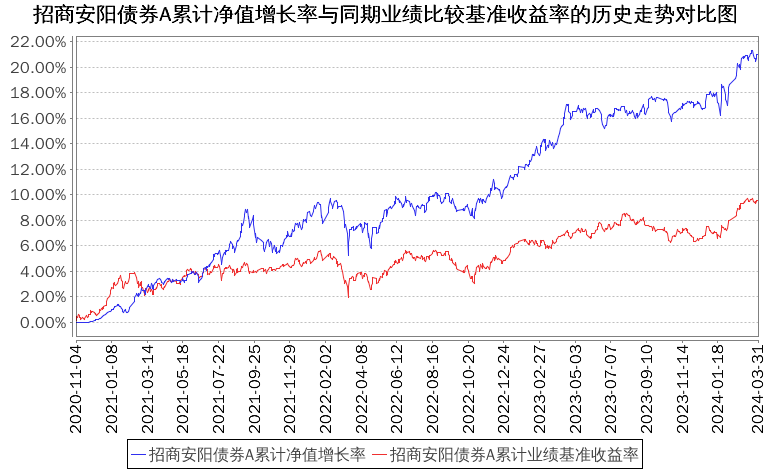 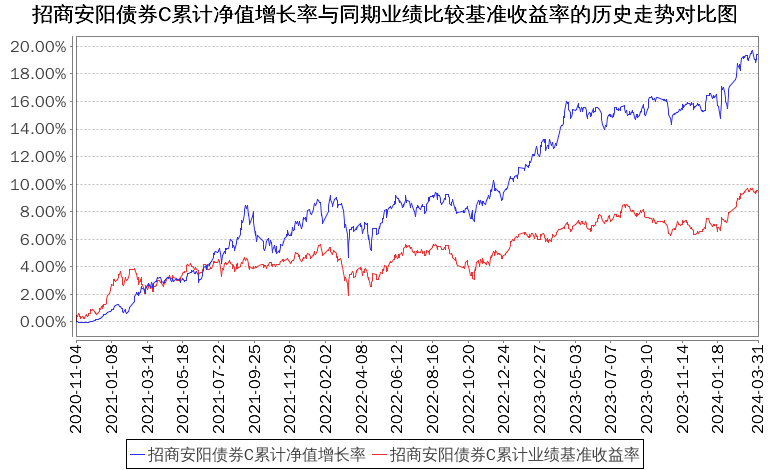 管理人报告基金经理（或基金经理小组）简介注：1、本基金首任基金经理的任职日期为本基金合同生效日，后任基金经理的任职日期以及历任基金经理的离任日期为公司相关会议作出决定的公告（生效）日期；2、证券从业年限计算标准遵从中国证监会《证券基金经营机构董事、监事、高级管理人员及从业人员监督管理办法》中关于证券从业人员范围的相关规定。管理人对报告期内本基金运作遵规守信情况的说明基金管理人声明：在本报告期内，本基金管理人严格遵守《中华人民共和国证券投资基金法》、《公开募集证券投资基金运作管理办法》等有关法律法规及其各项实施准则的规定以及本基金的基金合同等基金法律文件的约定，本着诚实信用、勤勉尽责的原则管理和运用基金资产，在严格控制风险的前提下，为基金持有人谋求最大利益。本报告期内，基金运作整体合法合规，无损害基金持有人利益的行为。基金的投资范围以及投资运作符合有关法律法规及基金合同的规定。公平交易专项说明公平交易制度的执行情况基金管理人已建立较完善的研究方法和投资决策流程，确保各投资组合享有公平的投资决策机会。基金管理人建立了所有组合适用的投资对象备选库，制定明确的备选库建立、维护程序。基金管理人拥有健全的投资授权制度，明确投资决策委员会、投资组合经理等各投资决策主体的职责和权限划分，投资组合经理在授权范围内可以自主决策，超过投资权限的操作需要经过严格的审批程序。基金管理人的相关研究成果向内部所有投资组合开放，在投资研究层面不存在各投资组合间不公平的问题。异常交易行为的专项说明基金管理人严格控制不同投资组合之间的同日反向交易，严格禁止可能导致不公平交易和利益输送的同日反向交易。确因投资组合的投资策略或流动性等需要而发生的同日反向交易，基金管理人要求相关投资组合经理提供决策依据，并留存记录备查，完全按照有关指数的构成比例进行投资的组合等除外。本报告期内，本基金各项交易均严格按照相关法律法规、基金合同的有关要求执行，本公司所有投资组合参与的交易所公开竞价同日反向交易不存在成交较少的单边交易量超过该证券当日成交量的5%的情形。报告期内未发现有可能导致不公平交易和利益输送的重大异常交易行为。报告期内基金投资策略和运作分析报告期内，美国经济和通胀数据超预期，使得美国降息预期再次降温，带动美债利率上升；国内方面，央行超预期降低LPR，MLF维持不动，汇率维持稳定，进出口数据持续向好，制造业投资旺盛，PMI数据升至荣枯线以上。回顾一季度的资本市场，股票市场先跌后涨，万得全A下跌2.85%、上证指数上涨2.23%、红利类指数表现亮眼。报告期内，消费板块整体估值水平较低，因而我们适度增加对消费资产的配置，继续沿着低估值的思路去挑选价值型标的。看好权益市场的表现，依旧维持相对较高仓位。债券投资方面，由于央行超预期降息，加上一季度债券供给较少，债券需求旺盛，利率出现了比较大幅度的下行，信用利差也进一步压缩，组合在报告期内利用信用债的配置来获得债券收益。报告期内基金的业绩表现报告期内，本基金A类份额净值增长率为2.66%，同期业绩基准增长率为1.89%，C类份额净值增长率为2.56%，同期业绩基准增长率为1.89%。报告期内基金持有人数或基金资产净值预警说明报告期内，本基金未发生连续二十个工作日出现基金份额持有人数量不满二百人或者基金资产净值低于五千万元的情形。投资组合报告报告期末基金资产组合情况注：上表权益投资中通过港股通交易机制投资的港股金额人民币157,617,654.19元，占基金净值比例8.16%。报告期末按行业分类的股票投资组合报告期末按行业分类的境内股票投资组合金额单位：人民币元报告期末按行业分类的港股通投资股票投资组合金额单位：人民币元注：以上分类采用彭博提供的国际通用行业分类标准。报告期末按公允价值占基金资产净值比例大小排序的前十名股票投资明细金额单位：人民币元报告期末按债券品种分类的债券投资组合金额单位：人民币元报告期末按公允价值占基金资产净值比例大小排名的前五名债券投资明细金额单位：人民币元报告期末按公允价值占基金资产净值比例大小排名的前十名资产支持证券投资明细本基金本报告期末未持有资产支持证券。报告期末按公允价值占基金资产净值比例大小排序的前五名贵金属投资明细本基金本报告期末未持有贵金属。报告期末按公允价值占基金资产净值比例大小排名的前五名权证投资明细本基金本报告期末未持有权证。报告期末本基金投资的股指期货交易情况说明报告期末本基金投资的股指期货持仓和损益明细根据本基金合同规定，本基金不参与股指期货交易。本基金投资股指期货的投资政策根据本基金合同规定，本基金不参与股指期货交易。报告期末本基金投资的国债期货交易情况说明本期国债期货投资政策为有效控制债券投资的系统性风险，本基金根据风险管理的原则，以套期保值为目的，适度运用国债期货，提高投资组合的运作效率。在国债期货投资时，本基金将首先分析国债期货各合约价格与最便宜可交割券的关系，选择定价合理的国债期货合约，其次，考虑国债期货各合约的流动性情况，最终确定与现货组合的合适匹配，以达到风险管理的目标。报告期末本基金投资的国债期货持仓和损益明细本基金本报告期末未持有国债期货合约。本期国债期货投资评价本基金本报告期未持有国债期货合约。投资组合报告附注报告期内基金投资的前十名证券除19国开15（证券代码190215）、20光大银行永续债（证券代码2028037）、21工商银行永续债02（证券代码2128044）、21中信银行永续债（证券代码2128017）、22建行永续债01（证券代码092280083）、22农业银行永续债01（证券代码2228011）外其他证券的发行主体未有被监管部门立案调查，不存在报告编制日前一年内受到公开谴责、处罚的情形。1、19国开15（证券代码190215）根据发布的相关公告，该证券发行人在报告期内因违规经营、未依法履行职责，多次受到监管机构的处罚。2、20光大银行永续债（证券代码2028037）根据发布的相关公告，该证券发行人在报告期内因违规经营、未依法履行职责、违反税收管理规定、涉嫌违反法律法规，多次受到监管机构的处罚。3、21工商银行永续债02（证券代码2128044）根据发布的相关公告，该证券发行人在报告期内因违规经营、内部制度不完善、违反反洗钱法、未依法履行职责等原因，多次受到监管机构的处罚。4、21中信银行永续债（证券代码2128017）根据发布的相关公告，该证券发行人在报告期内因违规经营、涉嫌违反法律法规、未按期申报税款、未依法履行职责等原因，多次受到监管机构的处罚。5、22建行永续债01（证券代码092280083）根据发布的相关公告，该证券发行人在报告期内因违规经营、内部制度不完善、违反反洗钱法、未依法履行职责等原因，多次受到监管机构的处罚。6、22农业银行永续债01（证券代码2228011）根据发布的相关公告，该证券发行人在报告期内因未依法履行职责、未按期申报税款、违反税收管理规定等原因，多次受到监管机构的处罚。对上述证券的投资决策程序的说明：本基金投资上述证券的投资决策程序符合相关法律法规和公司制度的要求。本基金投资的前十名股票没有超出基金合同规定的备选股票库，本基金管理人从制度和流程上要求股票必须先入库再买入。其他资产构成金额单位：人民币元报告期末持有的处于转股期的可转换债券明细报告期末前十名股票中存在流通受限情况的说明本基金本报告期末投资前十名股票中不存在流通受限情况。开放式基金份额变动单位：份基金管理人运用固有资金投资本基金情况基金管理人持有本基金份额变动情况本报告期内基金管理人无运用固有资金投资本基金的情况。基金管理人运用固有资金投资本基金交易明细本报告期内基金管理人无运用固有资金投资本基金的交易明细。影响投资者决策的其他重要信息报告期内单一投资者持有基金份额比例达到或超过百分之二十的情况注：报告期末持有份额占比按照四舍五入方法保留至小数点后第2位。备查文件目录备查文件目录1、中国证券监督管理委员会批准设立招商基金管理有限公司的文件；2、中国证券监督管理委员会批准招商安阳债券型证券投资基金设立的文件；3、《招商安阳债券型证券投资基金基金合同》；4、《招商安阳债券型证券投资基金托管协议》；5、《招商安阳债券型证券投资基金招募说明书》；6、基金管理人业务资格批件、营业执照。存放地点招商基金管理有限公司地址：深圳市福田区深南大道7088号查阅方式上述文件可在招商基金管理有限公司互联网站上查阅，或者在营业时间内到招商基金管理有限公司查阅。投资者对本报告书如有疑问，可咨询本基金管理人招商基金管理有限公司。客户服务中心电话：400-887-9555网址：http://www.cmfchina.com招商基金管理有限公司2024年4月19日 基金简称招商安阳债券招商安阳债券基金主代码010430010430交易代码010430010430基金运作方式契约型开放式契约型开放式基金合同生效日2020年11月4日2020年11月4日报告期末基金份额总额1,863,659,348.03份1,863,659,348.03份投资目标在保持资产流动性的基础上，通过积极主动的投资管理，合理配置债券等固定收益类资产和权益类资产，追求基金资产的长期稳健增值。在保持资产流动性的基础上，通过积极主动的投资管理，合理配置债券等固定收益类资产和权益类资产，追求基金资产的长期稳健增值。投资策略1、资产配置策略：本基金在合同约定的范围内实施稳健的整体资产配置，通过对国内外宏观经济状况、证券市场走势、市场利率走势以及市场资金供求情况、信用风险情况、风险预算和有关法律法规等因素的综合分析，预测各类资产在长、中、短期内的风险收益特征，进而进行合理资产配置。2、债券投资策略：本基金采用债券投资策略包括：久期策略、期限结构策略、个券选择策略和相对价值判断策略等，对于可转换公司债、信用债等投资品种，将根据其特点采取相应的投资策略。3、股票投资策略：本基金对股票的投资，以价值投资理念为导向，采取“自上而下”的多主题投资和“自下而上”的个股精选方法，灵活运用多种股票投资策略，深度挖掘经济结构转型过程中具有核心竞争力和发展潜力的行业和公司，实现基金资产的长期稳定增值。4、港股投资策略：本基金所投资香港市场股票标的除适用上述股票投资策略外，还需关注：（1）香港股票市场制度与大陆股票市场存在的差异对股票投资价值的影响，比如行业分布、交易制度、市场流动性、投资者结构、市场波动性、涨跌停限制、估值与盈利回报等方面；（2）人民币与港币之间的汇兑比率变化情况。5、资产支持证券投资策略：资产支持类证券的定价受市场利率、流动性、发行条款、标的资产的构成及质量、提前偿还率及其它附加条款等多种因素的影响。本基金将在利率基本面分析、市场流动性分析和信用评级支持的基础上，辅以与国债、企业债等债券品种的相对价值比较，审慎投资资产支持证券类资产。6、国债期货投资策略：为有效控制债券投资的系统性风险，本基金根据风险管理的原则，以套期保值为目的，适度运用国债期货，提高投资组合的运作效率。在国债期货投资时，本基金将首先分析国债期货各合约价格与最便宜可交割券的关系，选择定价合理的国债期货合约，其次，考虑国债期货各合约的流动性情况，最终确定与现货组合的合适匹配，以达到风险管理的目标。7、存托凭证投资策略：在控制风险的前提下，本基金将根据本基金的投资目标和股票投资策略，基于对基础证券投资价值的深入研究判断，进行存托凭证的投资。1、资产配置策略：本基金在合同约定的范围内实施稳健的整体资产配置，通过对国内外宏观经济状况、证券市场走势、市场利率走势以及市场资金供求情况、信用风险情况、风险预算和有关法律法规等因素的综合分析，预测各类资产在长、中、短期内的风险收益特征，进而进行合理资产配置。2、债券投资策略：本基金采用债券投资策略包括：久期策略、期限结构策略、个券选择策略和相对价值判断策略等，对于可转换公司债、信用债等投资品种，将根据其特点采取相应的投资策略。3、股票投资策略：本基金对股票的投资，以价值投资理念为导向，采取“自上而下”的多主题投资和“自下而上”的个股精选方法，灵活运用多种股票投资策略，深度挖掘经济结构转型过程中具有核心竞争力和发展潜力的行业和公司，实现基金资产的长期稳定增值。4、港股投资策略：本基金所投资香港市场股票标的除适用上述股票投资策略外，还需关注：（1）香港股票市场制度与大陆股票市场存在的差异对股票投资价值的影响，比如行业分布、交易制度、市场流动性、投资者结构、市场波动性、涨跌停限制、估值与盈利回报等方面；（2）人民币与港币之间的汇兑比率变化情况。5、资产支持证券投资策略：资产支持类证券的定价受市场利率、流动性、发行条款、标的资产的构成及质量、提前偿还率及其它附加条款等多种因素的影响。本基金将在利率基本面分析、市场流动性分析和信用评级支持的基础上，辅以与国债、企业债等债券品种的相对价值比较，审慎投资资产支持证券类资产。6、国债期货投资策略：为有效控制债券投资的系统性风险，本基金根据风险管理的原则，以套期保值为目的，适度运用国债期货，提高投资组合的运作效率。在国债期货投资时，本基金将首先分析国债期货各合约价格与最便宜可交割券的关系，选择定价合理的国债期货合约，其次，考虑国债期货各合约的流动性情况，最终确定与现货组合的合适匹配，以达到风险管理的目标。7、存托凭证投资策略：在控制风险的前提下，本基金将根据本基金的投资目标和股票投资策略，基于对基础证券投资价值的深入研究判断，进行存托凭证的投资。业绩比较基准中债综合财富（总值）指数收益率×85%+沪深300指数收益率×10%+恒生综合指数收益率（经汇率调整后）×5%中债综合财富（总值）指数收益率×85%+沪深300指数收益率×10%+恒生综合指数收益率（经汇率调整后）×5%风险收益特征本基金为债券型基金，预期收益和预期风险高于货币市场基金，但低于混合型基金、股票型基金。本基金资产投资于港股通标的股票，会面临港股通机制下因投资环境、投资标的、市场制度以及交易规则等差异带来的特有风险，包括港股市场股价波动较大的风险（港股市场实行T+0回转交易，且对个股不设涨跌幅限制，港股股价可能表现出比A股更为剧烈的股价波动）、汇率风险（汇率波动可能对基金的投资收益造成损失）、港股通机制下交易日不连贯可能带来的风险（在内地开市香港休市的情形下，港股通不能正常交易，港股不能及时卖出，可能带来一定的流动性风险）等。本基金为债券型基金，预期收益和预期风险高于货币市场基金，但低于混合型基金、股票型基金。本基金资产投资于港股通标的股票，会面临港股通机制下因投资环境、投资标的、市场制度以及交易规则等差异带来的特有风险，包括港股市场股价波动较大的风险（港股市场实行T+0回转交易，且对个股不设涨跌幅限制，港股股价可能表现出比A股更为剧烈的股价波动）、汇率风险（汇率波动可能对基金的投资收益造成损失）、港股通机制下交易日不连贯可能带来的风险（在内地开市香港休市的情形下，港股通不能正常交易，港股不能及时卖出，可能带来一定的流动性风险）等。基金管理人招商基金管理有限公司招商基金管理有限公司基金托管人北京银行股份有限公司北京银行股份有限公司下属分级基金的基金简称招商安阳债券A招商安阳债券C下属分级基金的交易代码010430010431报告期末下属分级基金的份额总额1,779,876,688.69份83,782,659.34份主要财务指标报告期（2024年1月1日－2024年3月31日）报告期（2024年1月1日－2024年3月31日）主要财务指标招商安阳债券A招商安阳债券C1.本期已实现收益30,484,858.47890,981.332.本期利润49,037,843.21908,491.093.加权平均基金份额本期利润0.02730.01944.期末基金资产净值1,844,828,173.8486,842,256.555.期末基金份额净值1.03651.0365阶段份额净值增长率①份额净值增长率标准差②业绩比较基准收益率③业绩比较基准收益率标准差④①-③②-④过去三个月2.66%0.32%1.89%0.16%0.77%0.16%过去六个月2.90%0.25%2.11%0.15%0.79%0.10%过去一年5.91%0.23%2.82%0.14%3.09%0.09%过去三年17.31%0.25%6.73%0.17%10.58%0.08%自基金合同生效起至今21.04%0.24%9.56%0.17%11.48%0.07%阶段份额净值增长率①份额净值增长率标准差②业绩比较基准收益率③业绩比较基准收益率标准差④①-③②-④过去三个月2.56%0.32%1.89%0.16%0.67%0.16%过去六个月2.68%0.25%2.11%0.15%0.57%0.10%过去一年5.49%0.23%2.82%0.14%2.67%0.09%过去三年15.90%0.26%6.73%0.17%9.17%0.09%自基金合同生效起至今19.40%0.24%9.56%0.17%9.84%0.07%姓名职务任本基金的基金经理期限任本基金的基金经理期限证券从业年限说明姓名职务任职日期离任日期证券从业年限说明尹晓红本基金基金经理2020年11月4日-10女，硕士。2013年7月加入招商基金管理有限公司，曾任交易部交易员；2015年2月工作调动至招商财富资产管理有限公司（招商基金全资子公司），任投资经理；2016年4月加入招商基金管理有限公司，曾任高级研究员、招商安瑞进取债券型证券投资基金、招商安润灵活配置混合型证券投资基金、招商3年封闭运作战略配售灵活配置混合型证券投资基金（LOF）基金经理，现任招商安盈债券型证券投资基金、招商安庆债券型证券投资基金、招商安阳债券型证券投资基金、招商增浩一年定期开放混合型证券投资基金、招商瑞和1年持有期混合型证券投资基金、招商瑞成1年持有期混合型证券投资基金、招商安和债券型证券投资基金、招商安康债券型证券投资基金基金经理。蔡振本基金基金经理2021年8月5日-9男，硕士。2014年7月加入招商基金管理有限公司量化投资部，曾任ETF专员、研究员，主要从事量化投资策略的研究、及招商安福1年定期开放债券型发起式证券投资基金基金经理，现任招商安阳债券型证券投资基金、招商安盈债券型证券投资基金、招商中证1000指数增强型证券投资基金、招商安嘉债券型证券投资基金、招商中证1000增强策略交易型开放式指数证券投资基金、招商安凯债券型证券投资基金基金经理。序号项目金额（元）占基金总资产的比例（%）1权益投资364,971,990.4118.44其中：股票364,971,990.4118.442基金投资--3固定收益投资1,597,964,431.3780.73其中：债券1,597,964,431.3780.73      资产支持证券--4贵金属投资--5金融衍生品投资--6买入返售金融资产2,314,844.750.12其中：买断式回购的买入返售金融资产--7银行存款和结算备付金合计13,852,464.380.708其他资产386,685.750.029合计1,979,490,416.66100.00代码行业类别公允价值（元）占基金资产净值比例（％）A农、林、牧、渔业--B采矿业32,462,864.001.68C制造业115,892,138.826.00D电力、热力、燃气及水生产和供应业24,929,643.001.29E建筑业--F批发和零售业6,730,752.000.35G交通运输、仓储和邮政业3,075,800.000.16H住宿和餐饮业--I信息传输、软件和信息技术服务业3,348,104.400.17J金融业9,490,445.000.49K房地产业--L租赁和商务服务业7,889,200.000.41M科学研究和技术服务业3,535,389.000.18N水利、环境和公共设施管理业--O居民服务、修理和其他服务业--P教育--Q卫生和社会工作--R文化、体育和娱乐业--S综合--合计207,354,336.2210.73行业类别公允价值（人民币元）占基金资产净值比例（%）通信服务93,322,976.654.83非日常生活消费品--日常消费品--能源5,733,566.130.30金融1,652,096.720.09医疗保健23,223,756.141.20工业1,972,108.870.10信息技术8,245,978.800.43原材料5,460,458.880.28房地产--公用事业18,006,712.000.93合计157,617,654.198.16序号股票代码股票名称数量（股）公允价值（元）占基金资产净值比例（％）100762中国联通18,220,00093,322,976.654.832000960锡业股份1,919,10028,920,837.001.503600420国药现代2,846,00325,443,266.821.324002422科伦药业713,90021,809,645.001.13501083港华智慧能源6,470,00018,006,712.000.936601001晋控煤业885,00013,620,150.000.717601101昊华能源1,729,10012,795,340.000.66801099国药控股651,60011,843,695.000.619002466天齐锂业219,60010,534,212.000.5510000598兴蓉环境1,637,90010,531,697.000.55序号债券品种公允价值（元）占基金资产净值比例（％）1国家债券98,968,383.395.122央行票据--3金融债券955,172,902.9449.45其中：政策性金融债127,815,810.146.624企业债券297,600,995.6215.415企业短期融资券--6中期票据229,704,124.1611.897可转债（可交换债）16,518,025.260.868同业存单--9其他--10合计1,597,964,431.3782.72序号债券代码债券名称数量（张）公允价值（元）占基金资产净值比例（％）1212804421工商银行永续债021,140,000118,620,675.416.14209228008322建行永续债011,000,000103,736,830.605.373202803720光大银行永续债900,00094,932,442.624.91401967822国债13601,00061,171,179.593.17519021519国开15400,00042,943,475.412.22序号名称金额（元）1存出保证金89,923.972应收清算款-3应收股利22,687.014应收利息-5应收申购款274,074.776其他应收款-7其他-8合计386,685.75序号债券代码债券名称公允价值（元）占基金资产净值比例（％）1110077洪城转债16,518,025.260.86项目招商安阳债券A招商安阳债券C报告期期初基金份额总额1,804,859,962.3734,943,326.63报告期期间基金总申购份额39,336,642.4255,742,639.01减：报告期期间基金总赎回份额64,319,916.106,903,306.30报告期期间基金拆分变动份额（份额减少以"-"填列）--报告期期末基金份额总额1,779,876,688.6983,782,659.34投资者类别报告期内持有基金份额变化情况报告期内持有基金份额变化情况报告期内持有基金份额变化情况报告期内持有基金份额变化情况报告期内持有基金份额变化情况报告期末持有基金情况报告期末持有基金情况投资者类别序号持有基金份额比例达到或者超过20%的时间区间期初份额申购份额赎回份额持有份额份额占比机构120240101-202403311,621,211,645.4528,222,253.00-1,649,433,898.4588.51%产品特有风险产品特有风险产品特有风险产品特有风险产品特有风险产品特有风险产品特有风险产品特有风险本基金存在单一投资者持有基金份额比例达到或超过20%的情况，可能会出现集中赎回甚至巨额赎回从而引发基金净值剧烈波动，甚至引发基金的流动性风险，基金管理人可能无法及时变现基金资产以应对基金份额持有人的赎回申请，基金份额持有人可能无法及时赎回持有的全部基金份额。本基金存在单一投资者持有基金份额比例达到或超过20%的情况，可能会出现集中赎回甚至巨额赎回从而引发基金净值剧烈波动，甚至引发基金的流动性风险，基金管理人可能无法及时变现基金资产以应对基金份额持有人的赎回申请，基金份额持有人可能无法及时赎回持有的全部基金份额。本基金存在单一投资者持有基金份额比例达到或超过20%的情况，可能会出现集中赎回甚至巨额赎回从而引发基金净值剧烈波动，甚至引发基金的流动性风险，基金管理人可能无法及时变现基金资产以应对基金份额持有人的赎回申请，基金份额持有人可能无法及时赎回持有的全部基金份额。本基金存在单一投资者持有基金份额比例达到或超过20%的情况，可能会出现集中赎回甚至巨额赎回从而引发基金净值剧烈波动，甚至引发基金的流动性风险，基金管理人可能无法及时变现基金资产以应对基金份额持有人的赎回申请，基金份额持有人可能无法及时赎回持有的全部基金份额。本基金存在单一投资者持有基金份额比例达到或超过20%的情况，可能会出现集中赎回甚至巨额赎回从而引发基金净值剧烈波动，甚至引发基金的流动性风险，基金管理人可能无法及时变现基金资产以应对基金份额持有人的赎回申请，基金份额持有人可能无法及时赎回持有的全部基金份额。本基金存在单一投资者持有基金份额比例达到或超过20%的情况，可能会出现集中赎回甚至巨额赎回从而引发基金净值剧烈波动，甚至引发基金的流动性风险，基金管理人可能无法及时变现基金资产以应对基金份额持有人的赎回申请，基金份额持有人可能无法及时赎回持有的全部基金份额。本基金存在单一投资者持有基金份额比例达到或超过20%的情况，可能会出现集中赎回甚至巨额赎回从而引发基金净值剧烈波动，甚至引发基金的流动性风险，基金管理人可能无法及时变现基金资产以应对基金份额持有人的赎回申请，基金份额持有人可能无法及时赎回持有的全部基金份额。本基金存在单一投资者持有基金份额比例达到或超过20%的情况，可能会出现集中赎回甚至巨额赎回从而引发基金净值剧烈波动，甚至引发基金的流动性风险，基金管理人可能无法及时变现基金资产以应对基金份额持有人的赎回申请，基金份额持有人可能无法及时赎回持有的全部基金份额。